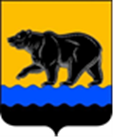 СЧЁТНАЯ ПАЛАТА ГОРОДА НЕФТЕЮГАНСКА16 мкрн., д. 23, помещение № 97, г. Нефтеюганск, Ханты-Мансийский автономный округ - Югра(Тюменская область), 628310, телефон: 20-30-54, факс: 20-30-63 е-mail: sp-ugansk@mail.ru_____________________________________________________________________________________ЗАКЛЮЧЕНИЕ на проект изменений муниципальной программы города Нефтеюганска «Развитие жилищно-коммунального комплекса и повышение энергетической эффективности в городе Нефтеюганске»Счётная палата города Нефтеюганска на основании статьи 157 Бюджетного кодекса Российской Федерации, Положения о Счётной палате города Нефтеюганска, рассмотрев проект изменений в муниципальную программу города Нефтеюганска «Развитие жилищно-коммунального комплекса и повышение энергетической эффективности в городе Нефтеюганске» (далее по тексту – проект изменений), сообщает следующее:1. При проведении экспертно-аналитического мероприятия учитывалось наличие экспертизы проекта изменений:1.1. Департамента финансов администрации города Нефтеюганска на предмет его соответствия бюджетному законодательству Российской Федерации и возможности финансового обеспечения её реализации из бюджета города Нефтеюганска.1.2. Департамента экономического развития администрации города Нефтеюганска на предмет соответствия:- Порядку принятия решения о разработке муниципальных программ города Нефтеюганска, их формирования, утверждения и реализации, утверждённому постановлением администрации города Нефтеюганска от 18.04.2019 № 77-нп «О модельной муниципальной программе города Нефтеюганска, порядке принятия решения о разработке муниципальных программ города Нефтеюганска, их формирования, утверждения и реализации» (далее по тексту – Модельная программа, Порядок);- Стратегии социально-экономического развития муниципального образования город Нефтеюганск, утверждённой решением Думы от 31.10.2018 № 483-VI «Об утверждении Стратегии социально-экономического развития муниципального образования город Нефтеюганск на период до 2030 года»:- структурных элементов (основных мероприятий) целям муниципальной программы;- сроков её реализации задачам;- целевых показателей, характеризующих результаты реализации муниципальной программы, показателям экономической, бюджетной и социальной эффективности, а также структурных элементов (основных мероприятий) муниципальной программы;- требованиям, установленным нормативными правовыми актами в сфере управления проектной деятельностью.2. Представленный проект изменений не соответствует Модельной программе, а именно: 2.1. В паспорте муниципальной программы: - в строке «Сроки реализации муниципальной программы» указаны 2022-2024 годы и на период до 2030 года, при этом годом начала реализации муниципальной программы является 2019 год;- в строке «Подпрограммы или основные мероприятия» отражено не предусмотренное формой паспорта словосочетание «муниципальной программы»;- отражена не предусмотренная строка «Наименование портфеля проектов, направленных в том числе на реализацию в городе Нефтеюганске (далее – город) национальных проектов (программ) Российской Федерации.	Рекомендуем устранить недостатки.2.2. Установлены несоответствия частей муниципальной программы друг другу (нарушена согласованность программных мероприятий по целям, задачам, мероприятиям, показателям, финансовым и иным ресурсам, и срокам реализации): 2.2.1. В строке «Целевые показатели муниципальной программы» паспорта муниципальной программы отражен целевой показатель «удельный расход топлива на выработку тепловой энергии на тепловых электростанциях, т у.т./млн. Гкал», отсутствующий в таблице 1.2 «Целевые показатели в области энергосбережения и повышения энергетической эффективности по отраслям экономики (годовые*) «Развитие жилищно-коммунального комплекса и повышение энергетической эффективности в городе Нефтеюганске» (далее по тексту – таблица 1.2).Рекомендуем устранить несоответствие. 2.2.2. В паспорте муниципальной программы, а также в таблице 1.2 отражен целевой показатель «доля объема энергетических ресурсов, производимых с использованием возобновляемых источников энергии и (или) вторичных энергетических ресурсов, в общем объеме энергетических ресурсов, производимых на территории муниципального образования, %», при этом у данного показателя отсутствует количественное значение.Рекомендуем дополнить значение целевого показателя соответствующей информацией.Также необходимо отметить, что по данному целевому показателю отсутствует взаимосвязь со структурным элементом.Кроме того, в соответствии с пунктом 27 Требований к региональным и муниципальным программам в области энергосбережения и повышения энергетической эффективности, утверждённых постановлением Правительства Российской Федерации от 11.02.2021 № 161, указанный целевой показатель, является дополнительным целевым показателем и органы местного самоуправления при разработке программ в области энергосбережения и повышения энергетической эффективности могут его устанавливать, следовательно, наличие данного показателя является не обязательным.Вместе с тем, Счётной палатой города Нефтеюганска неоднократно формировались замечания по факту отсутствия количественного значения показателя.На основании вышеизложенного, рекомендуем рассмотреть вопрос о необходимости наличия указанного целевого показателя в муниципальной программе.2.2.3. Структурный элемент 1.1 «Реконструкция, расширение, модернизация, строительство коммунальных объектов, в том числе объектов питьевого водоснабжения» предусматривает взаимосвязь с целевым показателем № 2 «Увеличение протяжённости сетей газоснабжения в 11а микрорайоне г. Нефтеюганска, 3,06 км» таблицы 1.1 «Дополнительные целевые показатели муниципальной программы «Развитие жилищно-коммунального комплекса и повышение энергетической эффективности в городе Нефтеюганске» (далее по тексту – Таблица 1.1).При этом, финансовое обеспечение расходов на строительство сетей газоснабжения в 11а микрорайоне г. Нефтеюганска отсутствует. Данное мероприятие предполагает бюджетные инвестиции в объекты капитального строительства (коммунальной инфраструктуры) ((таблица 4 «Перечень объектов капитального строительства» (далее по тексту – таблица 4)), следовательно, его реализация предполагает финансирование.	Кроме того, направление расходов, планируемых в рамках реализации указанного мероприятия, по соисполнителю департаменту градостроительства и земельных отношений администрации города Нефтеюганска не соответствует целевому показателю и не достигает его значение, поскольку на сегодняшний день в рамках данного мероприятия планируются расходы на разработку проектной и сметной документации для строительства нефинансовых активов и строительно-монтажные работы по объектам основных средств не относящимся к работами по объекту «Сети газоснабжения в 11а микрорайоне г. Нефтеюганска», например объекты: «Уличное (наружное, искусственное) освещение автомобильной дороги «Проезд 5П» от улицы Набережная до «Проезд 8П», «Уличное (наружное, искусственное) освещение автомобильной дороги по улице Мира на участке от улицы Жилая до улицы Строителей», «Объединенный хозяйственно-питьевой и противопожарный водопровод в 11А микрорайоне г. Нефтеюганска» (корректировка)».Рекомендуем оценить достижение целевого показателя и реалистичность реализации указанных мероприятий в отсутствие финансового обеспечения, а также устранить несоответствие взаимосвязи целевого показателя и осуществляемых расходов.	Также таблицей 4 по объектам: «Сети газоснабжения микрорайона 11а в г. Нефтеюганске. Окончание (1 этап)», «Сети газоснабжения микрорайона 11а в г. Нефтеюганске. Окончание (2 этап)» предусмотрен целевой показатель «Увеличение протяжённости сетей газоснабжения в 11а микрорайоне г. Нефтеюганска». При этом, согласно таблицы 4 «Перечень объектов капитального строительства» государственной программы Ханты-Мансийского автономного округа - Югры «Жилищно-коммунальный комплекс и городская среда», утверждённой постановлением Правительства ХМАО - Югры от 31.10.2021 № 477-п в столбце 7 «Наименование целевого показателя» по данным объектам отражен показатель «Доля площади жилищного фонда, обеспеченного всеми видами благоустройства, в общей площади жилищного фонда автономного округа, %».	Рекомендуем при формировании целевых показателей учитывать положения соответствующей государственной программы Ханты-Мансийского автономного округа – Югры.2.2.4. Структурный элемент 1.2 «Предоставление субсидий организациям коммунального комплекса, предоставляющим коммунальные услуги населению» предусматривает взаимосвязь с целевыми показателями таблицы 1.1, не относящимися к программному мероприятию: - 18 «Процент горения (не менее 95%) от всех объектов уличного, дворового освещения и иллюминации в городе Нефтеюганске, находящихся на обслуживании получателя субсидии – не менее 95%»;- 21 «Исполнение запланированных работ по проведению капитального ремонта в МКД вследствие возникновения неотложной необходимости - не менее 100%»;- 25 «Приобретение новогодней иллюминации, комп.».Вместе с тем, в соответствии с таблицей 3 «Перечень структурных элементов (основных мероприятий) муниципальной программы» (далее по тексту - таблица 3) расходы на предоставление мер социальной поддержки для отдельных категорий граждан, пользующихся услугами городской бани, на обеспечение вывоза бытовых сточных вод от многоквартирных жилых домов, подключенных к централизованной системе водоснабжения, оборудованных внутридомовой системой водоотведения и не подключенных к сетям централизованной системы водоотведения на территории города Нефтеюганска подлежат отражению по основному мероприятию 1.2 «Предоставление субсидий организациям коммунального комплекса, предоставляющим коммунальные услуги населению». Тогда как, по целевым показателям:- 20 «Процент обеспечения помывок льготных категорий граждан (не менее 100%) от всех обратившихся за мерами социальной поддержки в виде льготного пользования услугами городской бани»; - 24 «Обеспечение вывоза бытовых сточных вод от многоквартирных жилых домов, подключенных к централизованной системе водоснабжения, оборудованных внутридомовой системой водоотведения и не подключенных к сетям централизованной системы водоотведения на территории города Нефтеюганска (не менее 100% домов от количества домов, предусмотренных графиком откачки и вывоза бытовых сточных вод), отсутствует взаимосвязь со структурным элементом.При этом, согласно таблицы 3 расходы:- на ремонт многоквартирных домов при возникновении неотложной необходимости подлежат отражению по основному мероприятию 2.1 «Поддержка технического состояния жилищного фонда»;- на приобретение новогодней иллюминации, предоставление субсидии из бюджета города Нефтеюганска на возмещение затрат по организации уличного, дворового освещения и иллюминации в г. Нефтеюганске (с учетом затрат на оплату электрической энергии, потребляемой объектами уличного, дворового освещения и иллюминации г. Нефтеюганска) подлежат отражению по основному мероприятию 4.2 «Благоустройство и озеленение города».Кроме того, по данному мероприятию планируется предоставление субсидии из бюджета города Нефтеюганска на финансовое обеспечение затрат АО «Юганстранстеплосервис», АО «Югансводоканал», осуществляющим свою деятельность в сфере теплоснабжения, водоснабжения и водоотведения и оказывающим коммунальные услуги населению города Нефтеюганска, связанных с погашением задолженности за потребленные топливно-энергетические ресурсы. Однако, по данному мероприятию отсутствуют целевые показатели, в том числе в паспорте муниципальной программы, а также информация о взаимосвязи со структурным элементом 1.2 в таблице 3.Рекомендуем устранить несоответствие взаимосвязи целевых показателей со структурным элементом.2.2.5. Структурный элемент 2.1. «Поддержка технического состояния жилищного фонда» предусматривает взаимосвязь с целевыми показателями таблицы 1.1, не относящимися к программному мероприятию:- 20 «Процент обеспечения помывок льготных категорий граждан (не менее 100%) от всех обратившихся за мерами социальной поддержки в виде льготного пользования услугами городской бани»;- 22 «Выполнение капитального ремонта объектов централизованных систем водоснабжения и водоотведения, предусмотренных к реализации планом мероприятий по капитальному ремонту (не менее 100% от плана мероприятий)».Вместе с тем, в соответствии с таблицей 3 по данному мероприятию планируются следующие расходы: -ремонт многоквартирных домов при возникновении неотложной необходимости; -капитальный ремонт многоквартирных домов (капитальный ремонт общего имущества МКД); -работы по капитальному ремонту, которые требовалось произвести на дату приватизации первого жилого помещения в год; ремонт жилых помещений муниципального жилищного фонда; - субсидия на возмещение недополученных доходов по содержанию и ремонту общего имущества.Следовательно, по целевым показателям:- 9 «Обеспечение выполнения минимального перечня услуг и работ, необходимых для обеспечения надлежащего содержания общего имущества в многоквартирном доме (не менее 100%) от работ и услуг, предусмотренных договором (управления или содержания), %»; - 21 «Исполнение запланированных работ по проведению капитального ремонта в МКД вследствие возникновения неотложной необходимости - не менее 100%» отсутствует взаимосвязь со структурным элементом.Рекомендуем устранить несоответствие взаимосвязи целевых показателей со структурным элементом.2.2.6. Структурный элемент 3.2 «Реализация энергосберегающих мероприятий в системах наружного освещения и коммунальной инфраструктуры» содержит ссылки на целевые показатели № 22-28, которые фактически в таблице 1.2 отсутствуют.Рекомендуем устранить несоответствие взаимосвязи целевых показателей по структурным элементам.2.2.7. Структурный элемент 3.3 «Реализация энергосберегающих мероприятий в жилищном фонде»:- содержит ссылки на целевые показатели № 19-20, которые фактически в таблице 1.2 отсутствуют;- отражает взаимосвязь с целевыми показателями: 15 «Доля потерь тепловой энергии при ее передаче в общем объеме переданной тепловой энергии, %»; 16 «Доля потерь воды при ее передаче в общем объеме переданной воды, %»; 17 «Удельный расход электрической энергии, потребляемой в технологическом процессе транспортировки питьевой воды, на единицу объема транспортируемой воды, кВт*ч/куб.м.» относящимися к реализация энергосберегающих мероприятий в системах наружного освещения и коммунальной инфраструктуры.Рекомендуем устранить несоответствие взаимосвязи целевых показателей со структурным элементом.2.2.8. По структурному элементу 4.2 «Благоустройство и озеленение города» отсутствует взаимосвязь с таблицами 1.1, 3 в части не отражения:- по направлению расхода «Субсидия из бюджета города Нефтеюганска на возмещение затрат по организации уличного, дворового освещения и иллюминации в г. Нефтеюганске (с учетом затрат на оплату электрической энергии, потребляемой объектами уличного, дворового освещения и иллюминации г. Нефтеюганска)» целевого показателя «Процент горения (не менее 95%) от всех объектов уличного, дворового освещения и иллюминации в городе Нефтеюганске, находящихся на обслуживании получателя субсидии – не менее 95%»;- по направлению расхода «Приобретение новогодней иллюминации» целевого показателя «Приобретение новогодней иллюминации, комп.».Кроме того, содержатся целевые показатели, не относящиеся к программному мероприятию:- 19 «Обеспечение выполнения минимального перечня услуг и работ, необходимых для обеспечения надлежащего содержания общего имущества в многоквартирном доме (не менее 100%) от работ и услуг, предусмотренных договором (управления или содержания), %»;- 27 «Количество закупленных контейнеров для раздельного накопления твердых коммунальных отходов, устанавливаемых на контейнерные площадки, включенные в реестр мест (площадок) накопления твердых коммунальных отходов, шт.».Рекомендуем устранить несоответствие взаимосвязи целевых показателей со структурным элементом.2.2.9. По структурному элементу 4.3 «Реализация инициативных проектов, отобранных по результатам конкурса» отражен целевой показатель 24 «Обеспечение вывоза бытовых сточных вод от многоквартирных жилых домов, подключенных к централизованной системе водоснабжения, оборудованных внутридомовой системой водоотведения и не подключенных к сетям централизованной системы водоотведения на территории города Нефтеюганска (не менее 100% домов от количества домов, предусмотренных графиком откачки и вывоза бытовых сточных вод)» не относящийся в соответствии с таблицами 1.1, 3 к указанному основному мероприятию.Рекомендуем устранить несоответствие взаимосвязи целевого показателя со структурным элементом.2.2.10. По структурному элементу 4.6 «Региональный проект «Комплексная система обращения с твердыми коммунальными отходами» определена взаимосвязь с целевым показателем «Количество закупленных контейнеров для раздельного накопления твердых коммунальных отходов, устанавливаемых на контейнерные площадки, включенные в реестр мест (площадок) накопления твердых коммунальных отходов» со значением показателя 263 штуки, при этом отсутствует финансовое обеспечение на 2022 – 2030 годы.Рекомендуем оценить достижение целевого показателя и реалистичность исполнения мероприятия в отсутствие финансового обеспечения.2.2.11. По структурному элементу 6.1 «Реализация полномочий в сфере жилищно-коммунального комплекса» отражен целевой показатель 23 «Количество реализованных инициативных проектов, отобранных по результатам конкурса, шт.», не относящийся в соответствии с таблицами 1.1, 3 к указанному основному мероприятию. Кроме того, установлено также отсутствие взаимосвязи целевого показателя 22 «Выполнение капитального ремонта объектов централизованных систем водоснабжения и водоотведения, предусмотренных к реализации планом мероприятий по капитальному ремонту (не менее 100% от плана мероприятий)» таблицы 1.1 с соответствующим структурным элементом.Рекомендуем устранить несоответствие взаимосвязи целевого показателя со структурным элементом.2.2.12. В соответствии с Модельной программой в таблице 2 «Распределение финансовых ресурсов муниципальной программы (по годам)» (далее по тексту – таблица 2) устанавливается связь структурных элементов (основных мероприятий) с целевыми показателями муниципальной программы. В случае если не выявлена связь структурного элемента (основного мероприятия) с целевыми показателями (таблица 1), приводится ссылка на иные показатели, характеризующие эффективность реализации структурных элементов (основных мероприятий) муниципальной программы, которые отражены в приложении к нормативному правовому акту об утверждении муниципальной программы.В таблице 2 проекта изменений по следующим структурным элементам не установлена связь с показателями муниципальной программы:- 1.3 «Содержание объектов коммунального комплекса» соисполнитель департамент градостроительства и земельных отношений администрации города Нефтеюганска;- 7.1 «Обустройство территории городских лесов, локализация и ликвидация очагов вредных организмов городских лесов муниципального образования город Нефтеюганск» ответственный исполнитель - департамент жилищно-коммунального хозяйства администрации города Нефтеюганска (далее по тексту – ДЖКХ);	- 7.2 «Предупреждение возникновения и распространения лесных пожаров» ответственный исполнитель ДЖКХ.При этом, не приведены ссылки на иные показатели, характеризующие эффективность реализации структурных элементов (основных мероприятий) муниципальной программы, не оформлено приложение к нормативному правовому акту об утверждении муниципальной программы в указанной части.Рекомендуем привести проект изменений в соответствие Модельной программе. 2.2.13. Следующие структурные элементы не обеспечены объёмом финансирования на реализацию основных мероприятий:  - 1.3 «Содержание объектов коммунального комплекса»;- 3.2 «Реализация энергосберегающих мероприятий в системах наружного освещения и коммунальной инфраструктуры»;- 3.3 «Реализация энергосберегающих мероприятий в жилищном фонде»;- 7.1 «Обустройство территории городских лесов, локализация и ликвидация очагов вредных организмов городских лесов муниципального образования город Нефтеюганск»;	- 7.2 «Предупреждение возникновения и распространения лесных пожаров».Рекомендуем оценить реалистичность реализации указанных мероприятий целям и задачам муниципальной программы в виду отсутствия их финансового обеспечения и взаимосвязи с целевыми показателями.2.2.14. В паспорте муниципальной программы, в таблице 1 содержатся целевые показатели, не имеющие взаимосвязи со структурными элементами:- уровень осведомлённости населения о национальном проекте «Экология» (процентов от числа опрошенных) - 40%;- уровень осведомлённости населения о национальном проекте «Жилье и городская среда» (процентов от числа опрошенных) - 65%;- уровень доверия населения к должностным лицам органа местного самоуправления, реализующим мероприятия муниципальной программы (процентов от числа опрошенных) - 50%.Рекомендуем определить взаимосвязь указанных целевых показателей со структурными элементами.2.2.15. В таблице 2 по основному мероприятию 3.1 «Реализация энергосберегающих мероприятий в муниципальном секторе предполагается участие ответственного исполнителя ДЖКХ, а также наличие следующих соисполнителей: департамента градостроительства и земельных отношений администрации города Нефтеюганска, департамента муниципального имущества администрации города Нефтеюганска, при этом расходы на финансирование мероприятия не предусмотрены: - по ответственному исполнителю ДЖКХ на период 2022-2030 годы; - по соисполнителям: департаменту градостроительства и земельных отношений администрации города Нефтеюганска на период 2022-2030 годы; департаменту муниципального имущества администрации города Нефтеюганска на период 2023-2030 годы, что свидетельствует о несоблюдении принципов реалистичности, ресурсной обеспеченности и сбалансированности.Таким образом, отсутствие финансового обеспечения мероприятий повлечёт несоблюдение вышеуказанных принципов, невозможность достижения в установленные сроки целевых показателей, а также исполнение полномочий, возложенных на ответственного исполнителя и соисполнителей муниципальной программы в соответствии с Порядком Рекомендуем оценить реалистичность реализации данных мероприятий, а также достижение установленных целевых показателей.2.2.16. В таблице 4 по объекту «Фильтровальная станция, производительностью 20 000 м3 в сутки» ХМАО - Югра, г. Нефтеюганск, 7 микрорайон (станция ВОС)» содержатся сведения о сроках строительства, несоответствующие фактическому сроку финансирования строительства объекта, поскольку в соответствии с таблицей 2 по структурному элементу «Региональный проект «Чистая вода» предусмотрены финансовые затраты на реализацию мероприятия в 2023 году, тогда как по таблице 4 срок строительства объекта – до 2022 года.Рекомендуем устранить несоответствие.2.2.17. Таблицей 2 Модельной программы предусмотрена строка «Инвестиции в объекты муниципальной собственности (за исключением инвестиций в объекты муниципальной собственности по проектам, портфелям проектов)», которая предполагает наличие информации о распределении финансовых ресурсов.Вместе с тем, аналогичная строка таблицы 2 проекта изменений не содержит информацию об объёмах финансовых затрат на реализацию по годам и в разрезе источников финансирования.Рекомендуем привести отражение информации об объёмах бюджетных инвестиций в соответствие Модельной программе.2.2.18. В составе структурного элемента 4.2 «Благоустройство и озеленение города» планируется исполнение нового вида расхода - субсидии на возмещение затрат НГ МУП «Универсал Сервис», связанных с капитальным ремонтом объектов уличного и дворового освещения города Нефтеюганска, при этом в графе 3 «Направления расходов структурного элемента (основного мероприятия)» таблицы 3 указанное направление расходов отсутствует.Рекомендуем устранить несоответствие.3. В соответствии с пунктом 1.2 Порядка муниципальной программой является документ стратегического планирования, содержащий комплекс мероприятий, взаимоувязанных по задачам, срокам осуществления, исполнителям и ресурсам, обеспечивающих наиболее эффективное достижение целей и решение задач в конкретной области или сфере социально-экономического развития города Нефтеюганска.Задачи муниципальной программы обеспечивают достижение целей социально-экономического развития города.Принципы реализации муниципальной программы - система инструментов и методов, с помощью которых выполняются планируемые мероприятия для достижения поставленных целей социально-экономического развития города.Ожидаемый результат (показатель) муниципальной программы количественно выражает характеристику состояния (изменение состояния) социально-экономического развития города, отражает результаты реализации программы (достижения цели или решения задачи). В соответствии с Стратегией, единую базу для разработки документов стратегического планирования формирует Стратегия города.В соответствии со Стратегией основным инструментом, обеспечивающим реализацию муниципальной политики в области социально-экономического развития, являются муниципальные программы. Муниципальные программы реализуются в соответствии с приоритетными направлениями социально-экономического развития города Нефтеюганска.Таблицей 2 Стратегии определены целевые показатели социально-экономического развития муниципального образования город Нефтеюганск до 2030 года.Стратегия содержит целевые показатели, характеризующие реализацию сферы деятельности в области создания условий для формирования благоприятной окружающей (природной) среды, развития жилищно-коммунальной инфраструктуры со следующими количественными значениями на конец реализации 2030 года:- доля площади жилищного фонда, обеспеченного всеми видами благоустройства, в общей площади жилищного фонда муниципального образования, в 99,5 %;- доля населения, обеспеченного доброкачественной питьевой водой, в 98 % от общей численности населения;- объём сброса загрязненных сточных вод в водные объекты, 0 тыс. куб. м. При этом в проекте изменений содержится единственный похожий по смысловому содержанию целевой показатель «Доля населения, обеспеченного качественной питьевой водой из систем централизованного водоснабжения (Указ Президента Российской Федерации от 07.05.2018 № 204 «О национальных целях и стратегических задачах развития Российской Федерации на период до 2024 года» со значением 100%, иные показатели Стратегии в муниципальной программе не представлены. Необходимо отметить, что также Стратегия не отражает в полном объёме целевые показатели, содержащиеся в муниципальной программе, характеризующие реализацию развития жилищно-коммунального комплекса, благоустройства, экологии и повышения энергетической эффективности в городе Нефтеюганске.Таким образом, целевые показатели Муниципальной программы не согласованы с целевыми показателями Стратегии.	4. Проектом изменений планируется:	4.1. Внести изменения в значения целевых показателей, указанных в таблицах: 1, 1.1, 1.2.Планируется исключить целевые показатели:	-удельный расход природного газа в многоквартирных домах с иными системами теплоснабжения (в расчете на 1 жителя) –0,066 тыс.м³/чел.;	-удельный расход природного газа в многоквартирных домах с индивидуальными системами газового отопления (в расчете на 1 кв. метр общей площади), тыс.м³/м²;	-удельный суммарный расход энергетических ресурсов в многоквартирных домах – 0,0649 т у.т./м²;	-удельный расход топлива на выработку тепловой энергии на котельных – 0,163 т у.т./Гкал;-удельный расход электрической энергии, используемой при передаче тепловой энергии в системах теплоснабжения – 0,34 кВт*ч/м³;	-удельный расход электрической энергии, используемой в системах водоотведения (на 1 куб. метр) – 0,00022 тыс.кВт*ч/м³;-удельный расход электрической энергии в системах уличного освещения (на 1 кв. метр освещаемой площади с уровнем освещенности, соответствующим установленным нормативам) – 0,011 кВт*ч/м².Внести корректировку в наименование целевого показателя, заменив «Удельный расход электрической энергии, используемой для передачи (транспортировки) воды в системах водоснабжения (на 1 куб. метр), тыс.кВт*ч/тыс.м²» на «Удельный расход электрической энергии, потребляемой в технологическом процессе транспортировки питьевой воды, на единицу объема транспортируемой воды (кВт*ч/куб.м)».Также, планируется включить новые показатели:	- уровень осведомлённости населения о национальном проекте «Экология» (процентов от числа опрошенных) - 40%;	-уровень осведомлённости населения о национальном проекте «Жилье и городская среда» (процентов от числа опрошенных) - 65%;	-уровень доверия населения к должностным лицам органа местного самоуправления, реализующим мероприятия муниципальной программы (процентов от числа опрошенных) - 50%.	4.2. В Таблице 2: 	4.2.1. Планируется увеличить объем финансирования на 2022 год за счёт средств местного бюджета на сумму 85 175,814 тыс. рублей, в том числе: 	4.2.1.1. По мероприятию 1.1 «Реконструкция, расширение, модернизация, строительство коммунальных объектов, в том числе объектов питьевого водоснабжения» по соисполнителю департаменту градостроительства и земельных отношений администрации города Нефтеюганска уменьшить расходы в связи с экономией по проведенным торгам и фактическому исполнению в сумме 4 361,333 тыс. рублей, из них по объектам:	- Уличное (наружное, искусственное) освещение автомобильной дороги по улице Мира на участке от улицы Жилая до улицы Строителей в сумме                         1 292,961 тыс. рублей;	- Уличное освещение по улице Жилая от улицы Сургутская до ООО «ЮНГ-Энергонефть» в сумме 1 553,629 тыс. рублей;	- Уличное (наружное, искусственное) освещение автомобильной дороги по улице Нефтяников на участке от улицы Сургутская до улицы Киевской в сумме 837,446 тыс. рублей;	- Уличное (наружное, искусственное) освещение автомобильной дороги «Проезд 5П» от улицы Набережная до «Проезд 8П2» в сумме 490,399 тыс. рублей;	- Уличное (наружное искусственное) освещение автомобильной дороги общего пользования по улице Мамонтовская (от ПК2+740 до ПК2+900) в сумме 112,522 тыс. рублей;	- Уличное (наружное искусственное) освещение автомобильной дороги общего пользования по улице Проезд 8П в сумме 74,376 тыс. рублей.	4.2.1.2. По мероприятию 1.2 «Предоставление субсидий организациям коммунального комплекса, предоставляющим коммунальные услуги населению» по ответственному исполнителю ДЖКХ увеличить расходы на предоставление субсидий на финансовое обеспечение затрат АО «Югансктранстеплосервис», АО «Юганскводоканал», осуществляющим свою деятельность в сфере теплоснабжения, водоснабжения и водоотведения и оказывающим коммунальные услуги населению города Нефтеюганска, связанных с погашением задолженности за потребленные топливно-энергетические ресурсы в сумме 76 447,374 тыс. рублей.		4.2.1.3. По мероприятию 2.1 «Поддержка технического состояния жилищного фонда» по соисполнителю департаменту муниципального имущества администрации города Нефтеюганск увеличить расходы на оплату взносов на капитальный ремонт в многоквартирных домах» в сумме 130,696 тыс. рублей.	4.2.1.4. По мероприятию 3.1 «Реализация энергосберегающих мероприятий в муниципальном секторе» по соисполнителю департаменту образования и молодёжной политики администрации города Нефтеюганска увеличить расходы в общей сумме 444,800 тыс. рублей, из них:	- по МБОУ «Школа развития № 24» на приобретение светодиодных светильников и распределительных щитов в сумме 330,000 тыс. рублей.- по МБДОУ «Детский сад № 2 «Колосок» для заключения договора на поставку энергосберегающих светильников в сумме 114,800 рублей.4.2.1.5. По мероприятию 3.2 «Реализация энергосберегающих мероприятий в системах наружного освещения и коммунальной инфраструктуры» по ответственному исполнителю ДЖКХ уменьшить расходы на мероприятия по энергосбережению в сумме 422,365 тыс. рублей в связи с тем что, объекты уличного, дворового освещения и иллюминации в г. Нефтеюганске находятся в хозяйственном ведении МУП «Универсал сервис», на содержании которых предоставляется субсидия из бюджета города Нефтеюганска на возмещение затрат по организации уличного, дворового освещения и иллюминации в г. Нефтеюганске (с учетом затрат на оплату электрической энергии, потребляемой объектами уличного, дворового освещения и иллюминации г. Нефтеюганска), в том числе и на приобретение и установку энергосберегающих ламп.	4.2.1.6. По мероприятию 4.1. «Улучшение санитарного состояния городских территорий» по ответственному исполнителю ДЖКХ увеличить расходы на услуги по обращению с животными без владельцев на территории города в сумме 3 086,650 тыс. рублей, в связи с большим количеством жалоб населения.	4.2.1.7. По мероприятию 4.2. «Благоустройство и озеленение города» по соисполнителю департаменту градостроительства и земельных отношений администрации города Нефтеюганска уменьшить расходы в связи с отменой закупки по объекту «Городской парк на территории микрорайона 4 города Нефтеюганска» в сумме 15 463,978 тыс. рублей.	4.2.1.8. По мероприятию 5.1 «Организационное обеспечение функционирования отрасли» по ответственному исполнителю ДЖКХ увеличить расходы в общей сумме 1 328,970 тыс. рублей, из них:	- увеличение на сумму 820,800 тыс. рублей на оплату услуг по техническому обслуживанию и ремонту движимого имущества (ремонт автотранспорта) МКУ «СЕЗ»; - увеличение на 181,234 тыс. рублей на приобретение оргтехники для МКУ «СЕЗ»;- увеличение на сумму 326,936 тыс. рублей на выполнение работ по аттестации объектов информатизации (защита персональных данных), для исполнения требований Федерального закона  от 27.07.2006 №152-ФЗ «О персональных данных, на оказание услуг по передаче права использования электронной базы данных «Госзаказ» на условиях простой (неисключительной лицензии – для сопровождения сложных вопросов по закупкам, а также анонс систематических изменений, на оказание услуг по адаптации и сопровождению экземпляров систем «Консультант Плюс» - в связи с необходимостью заключения муниципального контракта на период октябрь-декабрь 2022 года, на приобретение бутилированной воды – в связи с ростом стоимости бутилированной воды по аппарату ДЖКХ.	4.2.1.9. По мероприятию 6.1 «Реализация полномочий в сфере жилищно- коммунального комплекса» по ответственному исполнителю ДЖКХ увеличить расходы на предоставление субсидии на финансовое обеспечение затрат АО «Юганскводоканал» по капитальному ремонту (с заменой) систем водоснабжения и водоотведения, в том числе с применением композитных материалов на территории города Нефтеюганска в общей сумме 23 985,000 тыс. рублей.	4.2.2. Предусмотреть финансирование:		4.2.2.1. По подпрограмме 1 «Создание условий для обеспечения качественными коммунальными услугами» в общей сумме 787 530,738 тыс. рублей, в том числе за счёт: средств федерального бюджета в сумме 0,000 тыс. рублей, средств бюджета автономного округа в сумме 624 437,600 тыс. рублей, местного бюджета в сумме 163 093,138 тыс. рублей, из них: - на 2023 год в общей сумме 673 581,238 тыс. рублей, в том числе за счёт: средств бюджета автономного округа в сумме 624 437,600 за счёт средств местного бюджета в сумме 49 143,638 тыс. рублей; - на 2024 год за счёт средств местного бюджета в сумме 16 278,500 тыс. рублей;- на 2025 год за счёт средств местного бюджета в сумме 16 278,500 тыс. рублей;- на 2026 год и до 2030 года за счёт средств местного бюджета в сумме             81 392,500 тыс. рублей.В ходе экспертизы рассмотрены расходы на очередной финансовый год и плановый период, ввиду того, что расчёты предоставлены ответственным исполнителем муниципальной программы на 2023, 2024 и 2025 годы.	В разрезе основных мероприятий расходы на финансирование подпрограммы предоставлены следующим образом: по основному мероприятию 1.1. «Реконструкция, расширение, модернизация, строительство коммунальных объектов, в том числе объектов питьевого водоснабжения» по соисполнителю департаменту градостроительства и земельных отношений администрации города Нефтеюганска финансовое обеспечение на 2023-2025 годы не предусмотрено;2) по основному мероприятию 1.2. «Предоставление субсидий организациям коммунального комплекса, предоставляющим коммунальные услуги населению» по ответственному исполнителю ДЖКХ, планируется предоставление субсидий из местного бюджета 48 835,500 тыс. рублей, в том числе: в 2023 году - 16 278,500 тыс. рублей, в 2024 году - 16 278,500 тыс. рублей, в 2025 году - 16 278,500 тыс. рублей, в том числе:		- на возмещение недополученных доходов в связи с предоставлением населению бытовых услуг (баня) на территории города Нефтеюганска по тарифам, не обеспечивающим возмещение издержек в общей сумме 17 988,600 тыс. рублей, в том числе: в 2023 году - 5 996,200 тыс. рублей, в 2024 году -                    5 996,200 тыс. рублей, в 2025 году - 5 996,200 тыс. рублей. Данные расходы запланированы на уровне 2021 года. В качестве финансово - экономического обоснования расходов предоставлены следующие документы на 4 листах: плановый расчёт бюджетной субсидии на возмещение недополученных доходов на услуги городской бани по льготным категориям граждан на 2023 год и плановый период 2024 и 2025 годы, плановый расчёт количества посещений бани льготными категориями граждан за период с 01.01.2022 г. по 31.12.2022 г., пояснительная записка по субсидии на возмещение недополученных доходов в связи с предоставлением населению бытовых услуг (баня) на территории города Нефтеюганска по тарифам, не обеспечивающим возмещение издержек на 2022 год. Из указанных документов следует, что размер субсидии исходя из потребности составляет 7 627,95181 тыс. рублей ежегодно, расчёт стоимости 1 посещения (помывки) составит 443,75 руб./помывку без НДС, 532,46 руб./помывку с учётом НДС. В связи с тем, что расчёты, обосновывающие стоимость 1 помывки, не предоставлены, оценить правильность расчёта стоимости и объёма субсидии не представляется возможным. Рекомендуем оценить реалистичность исполнения мероприятия и обоснованность планируемых бюджетных ассигнований;- на возмещение затрат по откачке и вывозу бытовых сточных вод от многоквартирных жилых домов, подключенных к централизованной системе водоснабжения, оборудованных внутридомовой системой водоотведения и не подключенных к сетям централизованной системы водоотведения на территории города Нефтеюганска в общей сумме 30 846,900 тыс. рублей, в том числе: в 2023 году – 10 282,300 тыс. рублей, в 2024 году - 10 282,300 тыс. рублей, в 2025 году - 10 282,300 тыс. рублей. В качестве финансово - экономического обоснования расходов предоставлены следующие документы на 3 листах: плановый расчёт размера субсидии по откачке и вывозу бытовых сточных вод от многоквартирных жилых домов, подключенных к централизованной системе водоснабжения, оборудованных внутридомовой системой водоотведения и не подключенных к сетям централизованной системы водоотведения на территории города Нефтеюганска на 2023 год, пояснительная записка к плановому расчёту размера субсидии по откачке и вывозу бытовых сточных вод от многоквартирных жилых домов, подключенных к централизованной системе водоснабжения, оборудованных внутридомовой системой водоотведения и не подключенных к сетям централизованной системы водоотведения на территории города Нефтеюганска на 2023 год и плановый период 2024-2025 годов, расчёт размера субсидии по откачке и вывозу бытовых сточных вод от многоквартирных жилых домов, подключенных к централизованной системе водоснабжения, оборудованных внутридомовой системой водоотведения и не подключенных к сетям централизованной системы водоотведения на территории города Нефтеюганска (исходя из фактических данных за январь – июнь 2022 года). Из указанных документов следует, что размер субсидии рассчитан исходя из стоимости откачки и вывоза 1 м.куб. сточных вод - 340 руб./м3, данная стоимость услуг принята ДЖКХ на уровне 2022 года без НДС на основании договора № 6 от 02.02.2022 заключенного между АО «Юганскводоканал» и ИП Дворняшин, фактический объём вывезенных сточных вод в пересчёте на год составил 30 242 м3. В связи с тем, что расчёты, обосновывающие стоимость откачки и подтверждающие объём сточных вод, не предоставлены, оценить правильность расчёта стоимости и объёма субсидии не представляется возможным. Рекомендуем оценить обоснованность планируемых бюджетных ассигнований;по основному мероприятию 1.3. «Содержание объектов коммунального комплекса» по соисполнителю департаменту градостроительства и земельных отношений администрации города Нефтеюганска финансовое обеспечение на 2023-2024 годы не предусмотрено; по основному мероприятию 1.4. «Региональный проект «Чистая вода» по соисполнителю департаменту градостроительства и земельных отношений администрации города Нефтеюганска финансовое обеспечение на 2023 год в общей сумме в сумме 657 302,738 тыс. рублей, из них за счёт: 	- субсидии из бюджета автономного округа на реализацию мероприятий по строительству и реконструкции (модернизации) объектов питьевого водоснабжения в сумме 624 437,600 тыс. рублей;	- доля софинансирования местного бюджета в сумме 32 865,138 тыс. рублей. 4.2.2.2 По подпрограмме 2 «Создание условий для обеспечения доступности и повышения качества жилищных услуг» планируются расходы в общей сумме 235 370,200 тыс. рублей, в том числе: - на 2023 год за счёт средств местного бюджета в сумме 54 480,400 тыс. рублей;- на 2024 год за счёт средств местного бюджета в сумме 25 841,400 тыс. рублей;- на 2025 год за счёт средств местного бюджета в сумме 25 841,400 тыс. рублей;- на 2026 год и до 2030 года за счёт средств местного бюджета в сумме             129 207,000 тыс. рублей.	В ходе экспертизы рассмотрены расходы на очередной финансовый год и плановый период, ввиду того, что расчёты предоставлены ответственным исполнителем муниципальной программы на 2023, 2024 и 2025 годы.В составе подпрограммы запланировано основное мероприятие 2.1. «Поддержка технического состояния жилищного фонда».	В составе основного мероприятия запланированы следующие мероприятия:По ответственному исполнителю ДЖКХ в общей сумме 101 396,200 тыс. рублей, в том числе: в 2023 году - 52 891,400 тыс. рублей, в 2024 году -                        24 252,400 тыс. рублей, в 2025 году - 24 252,400 тыс. рублей, из них:Ежемесячные взносы на капитальный ремонт общего имущества в многоквартирном доме в общей сумме 18 598,800 тыс. рублей, в том числе: в 2023 году – 6 199,600 тыс. рублей, в 2024 году – 6 199,600 тыс. рублей, в 2025 году – 6 199,600 тыс. рублей.В финансово-экономическом обосновании по данному мероприятию, расчёты сформированы из размера минимального взноса, установленного на 2022-2024 годы на основании минимального размера взноса на капитальный ремонт общего имущества в многоквартирных домах на территории Ханты-Мансийского автономного округа - Югры на 2022 год и на плановый период 2023 и 2024 годов», установленного приказом Департамента жилищно-коммунального комплекса и энергетики ХМАО - Югры от 04.10.2021 № 17-нп (далее по тексту – Приказ № 17-нп). Необходимо отметить, что Приказ № 17-нп утрачивает силу с 01.01.2023 года на основании Приказа Департамента жилищно-коммунального комплекса и энергетики ХМАО - Югры от 16.09.2022 № 21-нп «Об установлении минимального размера взноса на капитальный ремонт общего имущества в многоквартирных домах на территории Ханты-Мансийского автономного округа - Югры на 2023 год и на плановый период 2024 и 2025 годов» (далее по тексту – Приказ № 21). Таким образом, планируемые расходы по взносам на капитальный ремонт рассчитаны в меньшей сумме, чем необходимо, поскольку, например, размер взноса за 1 м2 в многоквартирном жилом доме в панельном исполнении с лифтом на основании Приказа № 17-нп запланирован в размере 16,00 рублей в месяц, тогда как минимальный взнос по Приказу № 21 установлен 17,10 рублей в месяц.Рекомендуем оценить мероприятие в части реалистичности его исполнения при планируемых бюджетных ассигнованиях.  Расходы по содержанию нераспределенных и нереализованных жилых помещений, являющихся муниципальной собственностью, в общей сумме                     39 388,500 тыс. рублей, в том числе: в 2023 году – 20 695,500 тыс. рублей, в 2024 году – 9 346,500 тыс. рублей, в 2025 году - 9 346,500 тыс. рублей.Необходимо отметить, согласно информации, содержащейся в финансово-экономическом обосновании по данному мероприятию, расчёты не учитывают увеличение тарифов на коммунальные услуги (отопление/электроэнергию) во 2 полугодии 2023 года, постепенное освобождение жилых помещений, признанных аварийными и подлежащими расселению и сносу, возможное приобретение новых квартир в муниципальную собственность. Рекомендуем оценить мероприятие в части реалистичности его исполнения при планируемых бюджетных ассигнованиях. Субсидии на возмещение недополученных доходов юридическим лицам (за исключением субсидий государственным (муниципальным учреждениям), индивидуальным предпринимателям, физическим лицам в связи с предоставлением гражданам услуги по надлежащему содержанию и ремонту общего имущества в многоквартирных домах по размерам платы, не обеспечивающим возмещение издержек по ответственному исполнителю ДЖКХ в общей сумме 14 118,900 тыс. рублей, в том числе: в 2023 году – 4 706,300 тыс. рублей, в 2024 году – 4 706,300 тыс. рублей, в 2025 году –                 4 706,300 тыс. рублей.Субсидии из местного бюджета на финансовое обеспечение затрат Югорскому фонду капитального ремонта многоквартирных домов в связи с оказанием дополнительной помощи при возникновении неотложной необходимости в проведении капитального ремонта общего имущества в многоквартирных домах на 2023 год в сумме 17 290,000 тыс. рублей.Финансово-экономическое обоснование по данным расходам не предоставлено. В ходе финансово-экономической экспертизы оценить обоснованность финансового обеспечения мероприятия не представлялось возможным.	Рекомендуем оценить обоснованность планируемых бюджетных ассигнований.По капитальному и текущему ремонту жилых помещений в общей сумме 12 000,000 тыс. рублей, в том числе: в 2023 году - 4 000,000 тыс. рублей, в 2024 году - 4 000,000 тыс. рублей, в 2025 году – 4 000,000 тыс. рублей. 	Финансово-экономическое обоснование (сметная документация) по данным расходам не предоставлено. В ходе финансово-экономической экспертизы оценить обоснованность финансового обеспечения мероприятия не представлялось возможным.	Рекомендуем оценить обоснованность планируемых бюджетных ассигнований.	2. По соисполнителю департаменту муниципального имущества администрации города Нефтеюганска запланированы ассигнования на оплату ежемесячных взносов по капитальному ремонту общего имущества в многоквартирном доме на общую сумму 4 767,000 тыс. рублей, в том числе: в 2023 году – 1 589,000 тыс. рублей, в 2024 году - 1 589,000 тыс. рублей, в 2025 году - 1 589,000 тыс. рублей. Согласно письма департамента муниципального имущества администрации города Нефтеюганска от 07.10.2022 № ИСХ.ДМИ-1-1/15-7591-2 в адрес ДЖКХ изменений по финансовым затратам на 2023 год и плановый период 2024 и 2025 годов не предусматривается и остается на прежнем уровне по 1 589,000 тыс. рублей ежегодно. Недостаток средств на исполнение вышеуказанного мероприятия будет вынесен на разногласия бюджетной комиссии по формированию проекта бюджета города.В соответствии с протоколом бюджетной комиссии по формированию проекта бюджета города Нефтеюганска на 2023 год и плановый период 2024 и 2025 годов по департаменту муниципального имущества администрации города Нефтеюганска в разногласия включены расходы на 2023 год в сумме 364,600 тыс. рублей.Также, необходимо отметить, что финансово-экономическое обоснование сформировано аналогично расчёту ДЖКХ на основании Приказа № 17-нп.Рекомендуем оценить мероприятие в части реалистичности его исполнения при объёме планируемых бюджетных ассигнований.	4.2.2.3. По подпрограмме 3 «Повышение энергоэффективности в отраслях экономики» планируются расходы в общей сумме 32 280,000 тыс. рублей, в том числе: - на 2023 год за счёт средств местного бюджета в сумме 4 035,000 тыс. рублей;- на 2024 год за счёт средств местного бюджета в сумме 4 035,000 тыс. рублей;- на 2025 год за счёт средств местного бюджета в сумме 4 035,000 тыс. рублей;- на 2026 год и до 2030 года за счёт средств местного бюджета в сумме             20 175,000 тыс. рублей.	В ходе экспертизы рассмотрены расходы на очередной финансовый год и плановый период, ввиду того, что расчёты предоставлены ответственным исполнителем муниципальной программы на 2023, 2024 и 2025 годы.	В составе подпрограммы запланированы следующие мероприятия:По основному мероприятию 3.1. «Реализация энергосберегающих мероприятий в муниципальном секторе» предусмотрено финансирование на в общей сумме 12 105,000 тыс. рублей, в том числе: в том числе: в 2023 году -                 4 035,000 тыс. рублей, в 2024 году - 4 035,000 тыс. рублей, в 2025 году - 4 035,000 тыс. рублей, в том числе:	1) по соисполнителю администрации города Нефтеюганска в общей сумме 855,000 тыс. рублей, в том числе: в 2023 году – 285,000 тыс. рублей, в 2024 году – 285,000 тыс. рублей, в 2025 году – 285,000 тыс. рублей. В 2023, 2024, 2025 годах запланировано выполнение работ по изготовлению и установке оконных блоков из ПВХ.2) по соисполнителю департаменту образования и молодёжной политики администрации города Нефтеюганска в общей сумме 8 265,000 тыс. рублей, в том числе: в 2023 году – 2 755,000 тыс. рублей, в 2024 году – 2 755,000 тыс. рублей, в 2025 году – 2 755,000 тыс. рублей. 	В 2023 году планируется проведение следующих работ на сумму                            2 755,000 тыс. рублей, из них:- МБОУ «Средняя общеобразовательная школа № 2 им. А.И.Исаевой: поставка энергосберегающих светильников в сумме 148,000 тыс. рублей;- МБОУ «Средняя общеобразовательная школа № 3 им. А.А.Ивасенко: поставка энергосберегающих светильников в сумме 245,000 тыс. рублей;- МБДОУ «Детский сад № 25 «Ромашка»: внедрение автоматического регулирования для систем отопления и горячего водоснабжения в сумме 300,000 тыс. рублей; разработка проектной документации для внедрения автоматического регулирования для систем отопления и горячего водоснабжения в сумме 60,000 тыс. рублей; поставка оборудования для внедрения автоматического регулирования для систем отопления и горячего водоснабжения в сумме 850,000 тыс. рублей;- МБДОУ «Детский сад № 32 «Белоснежка»: внедрение автоматического регулирования для систем отопления и горячего водоснабжения в сумме 154,000 тыс. рублей; разработка проектной документации для внедрения автоматического регулирования для систем отопления и горячего водоснабжения в сумме 60,000 тыс. рублей; поставка оборудования для внедрения автоматического регулирования для систем отопления и горячего водоснабжения в сумме 938,000 тыс. рублей.В 2024 году запланировано 2 755,000 тыс. рублей, в том числе: «Поставка энергосберегающих светильников» на сумму 795,000 тыс. рублей, «Энергетическое обследование с формированием отчёта» на сумму 1 960,00 тыс. рублей. 	В 2025 году запланировано 2 755,000 тыс. рублей, в том числе: «Энергетическое обследование с формированием отчёта» в сумме 1 260,000 тыс. рублей, «Поставка энергосберегающих светильников и уличных светильников» в сумме 1 495,000 тыс. рублей.	3) по соисполнителю комитету культуры администрации города Нефтеюганска планируются расходы в общей сумме 600,000 тыс. рублей, в том числе: в 2023 году – 200,000 тыс. рублей, в 2024 году – 200,000 тыс. рублей, в 2025 году – 200,000 тыс. рублей. В 2023, 2024, 2025 годах запланирована установка пластиковых окон; 	4) по соисполнителю комитету физической культуры и спорта администрации города Нефтеюганска планируются расходы в общей сумме                  2 385,000 тыс. рублей, в том числе:	- в 2023 году по МБУ «СШОР по зимним видам спорта» на поставку уличных светильников на сумму 795,000 тыс. рублей;	- в 2024 году в сумме 795,000 тыс. рублей. Данные бюджетные ассигнования включены в проект изменений без финансово-экономического обоснования, по уровню 2022 года 	- в 2025 году в сумме 795,000 тыс. рублей Данные бюджетные ассигнования включены в проект изменений без финансово-экономического обоснования, по уровню 2022 года;	Учитывая, что финансово-экономическое обоснование по расходам на плановый период 2024-2025 годов не предоставлено, оценить обоснованность финансового обеспечения мероприятия не представлялось возможным.	Рекомендуем оценить обоснованность планируемых бюджетных ассигнований.5) по ответственному исполнителю ДЖКХ расходы на реализацию мероприятий по энергосбережению на 2023-2025 годы не запланированы;	6) по соисполнителю департаменту муниципального имущества администрации города Нефтеюганска расходы на реализацию мероприятий по энергосбережению на 2023-2025 годы не запланированы; 	7) по соисполнителю департаменту градостроительства и земельных отношений администрации города Нефтеюганска расходы на реализацию мероприятий по энергосбережению на 2023-2025 годы не запланированы. 	2. По основному мероприятию 3.2. «Реализация энергосберегающих мероприятий в системах наружного освещения и коммунальной инфраструктуры» по ответственному исполнителю ДЖКХ и организациям коммунального комплекса расходы на реализацию мероприятий по энергосбережению на 2023-2025 годы не запланированы.	3. По основному мероприятию 3.3. «Реализация энергосберегающих мероприятий в жилищном фонде» расходы организаций, обслуживающих жилищный фонд в 2023-2025 годах не планируются.	4.2.2.4. По подпрограмме 4 «Формирование комфортной городской среды» предлагается запланировать расходы годы в общей сумме 2 596 860,500 тыс. рублей, в том числе: - на 2023 год в сумме 466 921,600 тыс. рублей, из них за счёт средств федерального бюджета – 0,000 тыс. рублей, бюджета автономного округа –                      73 437,000 тыс. рублей, местного бюджета – 393 484,600 тыс. рублей;- на 2024 год в сумме 364 645,100 тыс. рублей, из них за счёт средств федерального бюджета – 0,000 тыс. рублей, бюджета автономного округа -                    42 043,700 тыс. рублей, местного бюджета – 322 601,400 тыс. рублей;- на 2025 год в сумме 337 282,800 тыс. рублей, из них за счёт средств федерального бюджета – 0,000 тыс. рублей, бюджета автономного округа -                    32 324,100 тыс. рублей, местного бюджета – 304 958,700 тыс. рублей;- на 2026 год и до 2030 года за счёт средств местного бюджета в сумме                   1 428 011,000 тыс. рублей.В ходе экспертизы рассмотрены расходы на очередной финансовый год и плановый период, ввиду того, что расчёты предоставлены ответственным исполнителем муниципальной программы на 2023, 2024 и 2025 годы.В составе подпрограммы запланированы следующие мероприятия:1. По основному мероприятию 4.1 «Улучшение санитарного состояния городских территорий» планируются расходы:1.1. По ответственному исполнителю ДЖКХ на 2023-2025 годы в общей сумме 673 819,800 тыс. рублей, в том числе: - на 2023 год в сумме 225 129,200 тыс. рублей, из них за счёт средств бюджета автономного округа – 10 286,300 тыс. рублей, местного бюджета –                      214 842,900 тыс. рублей; - на 2024 год в сумме 224 353,300 тыс. рублей, из них за счёт средств бюджета автономного округа – 9 510,400 тыс. рублей, местного бюджета –                   214 842,900 тыс. рублей; - на 2025 год в сумме 224 337,300 тыс. рублей, из них за счёт средств бюджета автономного округа – 9 494,400 тыс. рублей, местного бюджета –                   214 842,900 тыс. рублей. 	В составе основного мероприятия следующие расходы:а) на осуществление переданных полномочий на организацию мероприятий при осуществлении деятельности по обращению с животными без владельцев в сумме 16 577,300 тыс. рублей, в том числе: на 2023 год 6 050,100 тыс. рублей, на 2024 год 5 271,600 тыс. рублей, на 2025 год 5 255,600 тыс. рублей, в том числе:	- за счёт субвенции из бюджета автономного округа на организацию мероприятий при осуществлении деятельности по обращению с животными без владельцев в общей сумме 6 077,300 тыс. рублей, из них: на 2023 год                      2 550,100 тыс. рублей, на 2024 год 1 771,600 тыс. рублей, на 2025 год 1 755,600 тыс. рублей; за счёт средств местного бюджета в общей сумме 10 500,000 тыс. рублей, из них: на 2023 год 3 500,000 тыс. рублей, на 2024 год 3 500,000 тыс. рублей, на 2025 год 3 500,000 тыс. рублей. В качестве финансово-экономического обоснования предоставлены коммерческие предложения на услуги на отлов, временное содержание, утилизацию, захоронение и регулирование численности животных без владельцев по средней стоимости услуг 27 562,18422 тыс. рублей, минимальной стоимостью 26 078,74927 тыс. рублей.Рекомендуем оценить реалистичность исполнения мероприятия и обоснованность планируемых бюджетных ассигнований.Кроме того, в ходе экспертизы установлено, что объём субвенции, предусмотренный в проекте изменений не соответствует бюджетным ассигнованиям, отражённым в проекте Закона Ханты-Мансийского автономного округа – Югры «О бюджете Ханты-Мансийского автономного округа – Югры на 2023 год и на плановый период 2024 и 2025 годов», размещенного на сайте в сети «Интернет» https://depfin.admhmao.ru/otkrytyy-byudzhet/planirovanie-byudzheta/proekty-zakonov-o-byudzhete-avtonomnogo-okruga/na-2023-god-i-na-planovyy-period-2024-i-2025-godov/8023767/proekt-zakona-khanty-mansiyskogo-avtonomnogo-okruga-yugry-o-byudzhete-khanty-mansiyskogo-avtonomnogo/ (далее по тексту – Проект Закона ХМАО о бюджете).Рекомендуем устранить несоответствие объёмов финансирования расходов.б) на проведение дезинсекционных, дератизационных обработок ответственному исполнителю ДЖКХ за счёт субвенции из бюджета автономного округа на организацию осуществления мероприятий по проведению дезинсекции и дератизации в Ханты-Мансийском автономном округе – Югре в общей сумме 22 700,400 тыс. рублей, из них: на 2023 год                       7 566,800 тыс. рублей, на 2024 год 7 566,800 тыс. рублей, на 2025 год 7 566,800 тыс. рублей; в) на ликвидацию несанкционированных свалок ответственному исполнителю ДЖКХ за счёт средств местного бюджета в общей сумме 600,000 тыс. рублей, из них: в 2023 году - 200,000 тыс. рублей, в 2024 году - 200,000 тыс. рублей, в 2025 году - 200,000 тыс. рублей. В качестве финансово-экономического обоснования по данным расходам предоставлен сводный сметный расчёт стоимости строительства «Ликвидация несанкционированных свалок, расположенных на территории города Нефтеюганска» на сумму 12 229,500 тыс. рублей, что больше планируемых расходов. Согласно письма ДЖКХ (от 28.07.2022 № ИСХ.ДЖКХ-01-18-6437-2) средства, поступающие в бюджет муниципального образования от экологических отчислений (платы за негативное воздействие на окружающую среду, административных штрафов за административные правонарушения в области охраны окружающей среды и платежей по искам о возмещении вреда, причиненного окружающей среде вследствие нарушений обязательных требований), планируется направить на ликвидацию несанкционированных свалок. 	Рекомендуем планировать и проводить работы по ликвидации накопленного вреда окружающей среде в соответствии с планом мероприятий, утвержденным уполномоченным органом государственной власти субъекта Российской Федерации, а также оценить реалистичность исполнения мероприятия при отсутствии полного финансового обеспечения на реализацию указанных мероприятий.	г) на содержание земель общего пользования в общей сумме 599 355,000 тыс. рублей, в том числе: в 2023 году – 199 785,000 тыс. рублей, в 2024 году - 199 785,000 тыс. рублей, в 2025 году - 199 785,000 тыс. рублей. В составе финансово-экономического обоснования представлены:- расчёт расходов по КОСГУ 225 «Работы по содержанию имущества» на сумму 182 314 000 рублей ежегодно;- доклад о разработке норматива финансовых затрат на оказание услуг по содержанию земель общего пользования города Нефтеюганска и расположенных на них объектов благоустройства. Согласно указанному докладу расчёт норматива финансовых затрат рассчитан на общую сумму 203 024 424 рубля 11 копеек. При этом на момент проведения экспертизы норматив финансовых затрат фактически не утверждён;- расчёт цены на оказание услуг по содержанию земель общего пользования города Нефтеюганска и расположенных на них объектов благоустройства на период с 01 января по 31 декабря 2022 года на общую сумму 203 024 424 рубля 11 копеек. При этом к указанному расчёту не представлены утверждённые объёмные показатели, правовые документы, обосновывающие периодичность выполнения работ (услуг) по содержанию земель общего пользования, расчёты начальной максимальной цены контракта на содержание детских площадок, расчёты единицы работы.По результатам экспертизы, оценить обоснованность финансового обеспечения мероприятия не представлялось возможным.Кроме того, 31.10.2022 года в Счётную палату города Нефтеюганска для проведения экспертизы поступил проект постановления администрации города Нефтеюганска «Об утверждении нормативов финансовых затрат на оказание услуг по содержанию земель общего пользования города Нефтеюганска и Правил расчета размера ассигнований бюджета города Нефтеюганска на оказание услуг по содержанию земель общего пользования города Нефтеюганска, а также объемов площадей, подлежащих содержанию на территории земель общего пользования города Нефтеюганска». При этом, общая сумма затрат согласно финансово-экономического обоснования к указанному проекту составляет 199 784 340 рублей 25 копеек.Рекомендуем оценить реалистичность исполнения мероприятия и обоснованность планируемых бюджетных ассигнований.д) по услугам приёма и складирования снежных масс на общую сумму              34 073,700 тыс. рублей, в том числе: в 2023 году - 11 357,900 тыс. рублей, в 2024 году - 11 357,900 тыс. рублей, в 2025 году - 11 357,900 тыс. рублей. В составе экономического обоснования предоставлены коммерческие предложения потенциальных исполнителей на оказание услуг по приему и складированию снежных масс. Данные коммерческие предложения были запрошены у пяти потенциальных исполнителей работ в целях формирования проекта бюджета на 2023 год. Средняя стоимость по трем предложениям составила 91 рубля 62 копеек за 1 м3. Согласно расчёта начальной (максимальной) цены контракта стоимость работ определена в сумме 28 426,46739 тыс. рублей при планируемом количестве 310 364,87 м3. Таким образом, расчёт расходов сформирован на сумму 17 068,56739 тыс. рублей, что больше, чем предусмотрено проектом изменений.Рекомендуем оценить реалистичность исполнения мероприятия и обоснованность планируемых бюджетных ассигнований;е) на осуществление отдельных государственных полномочий Ханты-Мансийского автономного округа-Югры в сфере обращения с твердыми коммунальными отходами за счёт субвенции из бюджета автономного округа в общей сумме 513,400 тыс. рублей, из них: на 2023 год 169,400 тыс. рублей, на 2024 год 172,000 тыс. рублей, на 2025 год 172,000 тыс. рублей.	В ходе экспертизы установлено, что объём субвенции, предусмотренный в проекте изменений не соответствует бюджетным ассигнованиям, отражённым в Проекте Закона ХМАО о бюджете. Рекомендуем устранить несоответствие объёмов финансирования расходов.1.2. По соисполнителю департаменту градостроительства и земельных отношений администрации города Нефтеюганска расходы на реализацию мероприятий по энергосбережению на 2023-2025 годы не запланированы.2. По основному мероприятию 4.2 «Благоустройство и озеленение города» планируются расходы:2.1. По ответственному исполнителю ДЖКХ в общей сумме 254 277,900 тыс. рублей, в том числе: в 2023 году - 92 759,300 тыс. рублей, в 2024 году -               80 759,300 тыс. рублей, в 2025 году - 80 759,300 тыс. рублей.	В составе основного мероприятия запланированы следующие мероприятия:а) субсидии на возмещение затрат по организации уличного, дворового освещения и иллюминации в г. Нефтеюганске (с учетом затрат на оплату электрической энергии, потребляемой объектами уличного, дворового освещения и иллюминации г. Нефтеюганска) в общей сумме 110 268,000 тыс. рублей, в том числе: в 2023 году - 36 756,000 тыс. рублей, в 2024 году -                         36 756,000 тыс. рублей, в 2025 году - 36 756,000 тыс. рублей. Необходимо отметить, что в соответствии с пояснительной запиской к плановому расчёту размера субсидии на 2022 год, расчёт сформирован исходя из среднего размера фактических затрат за июль – декабрь 2021 года, январь – июнь 2022 года.б) субсидии на возмещение затрат НГ МУП «Универсал Сервис», связанных с капитальным ремонтом объектов уличного и дворового освещения города Нефтеюганска в общей сумме 30 000,000 тыс. рублей, в том числе: в 2023 году – 10 000,000 тыс. рублей, в 2024 году - 10 000,000 тыс. рублей, в 2025 году -                     10 000,000 тыс. рублей.В качестве финансово-экономического обоснования по данному мероприятию предоставлены:- расчёт расходов по КОСГУ 24А «Безвозмездные перечисления иным нефинансовым организациям (за исключением нефинансовых организаций государственного сектора) на продукцию» на сумму 15 000,000 тыс. рублей ежегодно;- перечень, объектов наружного освещения, находящихся в хозяйственном ведении НГ МУП «Универсал Сервис», планируемых для проведения капитального ремонта в 2023 году на сумму 45 024 084 рублей 20 копеек;- локальный сметный расчёт (локальная смета) на общую сумму 14 965,461 тыс. рублей, в том числе:№ 3 на капитальный ремонт сетей освещения 4-1 на сумму 1 993,531 тыс. рублей;№ 5 на капитальный ремонт сетей освещения 8-2 на сумму 3 911,209 тыс. рублей;№ 7 на капитальный ремонт сетей освещения 8а-10 на сумму 2 776,735 тыс. рублей; № 11 на капитальный ремонт сетей освещения 10-3 на сумму 934,568 тыс. рублей;№ 12 на капитальный ремонт сетей освещения 12-2 на сумму 2 440,300 тыс. рублей;№ 13 на капитальный ремонт сетей освещения 16-5 на сумму 1 747,890 тыс. рублей;№ 14 на капитальный ремонт сетей освещения 1 мкр на сумму 1 161,228 тыс. рублей.	В указанных локальных сметных расчётах отражена ссылка на расчёт материалов на основании счёт-фактур, при этом в составе экономического обоснования данные счёт-фактуры отсутствует, тем самым невозможно определить обоснованность включения цены материалов в сметную документацию. Кроме того, локальные счётные расчёты составлены в текущих (прогнозных) ценах по состоянию на 1 квартал 2022 года с индексом 16,81, тогда как на основании Письма Минстроя России от 26.09.2022 № 49208-ИФ/09 «Об индексах изменения сметной стоимости строительства в III квартале 2022 года» по объекту «Сети наружного освещения» индекс 20,49.	Учитывая, что предоставлено финансово-экономическое обоснование с разными суммами планируемых затрат, невозможно определить обоснованность планируемых расходов, а также перечень объектов, подлежащих ремонту.Рекомендуем оценить обоснованность планируемых бюджетных ассигнований.в) расходы на оказание услуг по озеленению мест общего пользования запланированы в общей сумме 95 888,100 тыс. рублей, в том числе: в 2023 году – 31 962,700 тыс. рублей, в 2024 году - 31 962,700 тыс. рублей, в 2025 году -            31 962,700 тыс. рублей.В качестве финансово-экономического обоснования предоставлен сводный сметный расчёт стоимости строительства на сумму 23 643,930 тыс. рублей, что на сумму 8 318,770 тыс. рублей меньше, чем предусмотрено проектом изменений. Кроме того, к указанному сводному расчёту предоставлены: ведомости объёма работ ЛС-07-001 - ЛС-07-006, из локальных сметных расчётов (смет) предоставлена только ЛС-07-001. По причине отсутствия локальных сметных расчётов (сметы): ЛС-07-002, ЛС-07-003, ЛС-07-004, ЛС-07-005, ЛС-07-006 оценить обоснованность, достоверность планирования финансовых ресурсов на реализацию данного мероприятия не представляется возможным. Рекомендуем оценить мероприятие в части обоснованности планируемых бюджетных ассигнований и реалистичности его выполнения, обосновать или перераспределить излишне запланированные расходы в сумме 8 318,770 тыс. рублей.г) расходы на содержание скульптурных композиций и памятников города Нефтеюганска, запланированы в общей сумме 3 657,600 тыс. рублей, в том числе: в 2023 году – 1 219,200 тыс. рублей, в 2024 году - 1 219,200 тыс. рублей, в 2025 году - 1 219,200 тыс. рублей. В качестве финансово-экономического обоснования предоставлены расчёты, коммерческие предложения по средней стоимости работ на общую сумму 2 692,51787 тыс. рублей, что больше планируемой суммы в проекте изменений.Вместе с тем, необходимо отметить, что документы, обосновывающие объём уборки и периодичность проведения работ одновременно с проектом изменений в программу не представлены.Рекомендуем оценить реалистичность исполнения мероприятия и обоснованность планируемых бюджетных ассигнований;д) расходы на содержание городского фонтана запланированы в общей сумме 2 464,000 тыс. рублей, в том числе: в 2023 году – 821,400 тыс. рублей, в 2024 году – 821,400 тыс. рублей, в 2025 году - 821,400 тыс. рублей. е) на монтаж и содержание искусственной ели и новогодней иллюминации в 2023 год запланировано средств в сумме 2 000,000 тыс. рублей. В качестве экономического обоснования предоставлена сметная документация, согласно сводного сметного расчёта на выполнение работ по монтажу и содержанию искусственных елей и новогодней иллюминации требуется средств на общую сумму 6 252,820 тыс. рублей. Рекомендуем оценить реалистичность исполнения мероприятия и обоснованность планируемых бюджетных ассигнований;ж) на устройство снежного городка на 2023 год запланировано 8 000,000 тыс. рублей. В качестве экономического обоснования представлены 3 коммерческих предложения средней стоимостью 14 050,000 тыс. рублей. Учитывая, что сумма предложений потенциальных исполнителей превышает объём средств, предусмотренных проектом муниципальной программы, рекомендуем оценить реалистичность исполнения мероприятия;з) проектно-изыскательские работы на выполнение работ по комплексному благоустройству территорий за счёт средств местного бюджета на 2023 год в сумме 2 000,000 тыс. рублей. Финансово-экономическое обоснование (сметная документация) по данным расходам не предоставлено. В ходе финансово-экономической экспертизы оценить обоснованность финансового обеспечения мероприятия не представлялось возможным.Рекомендуем оценить обоснованность планируемых бюджетных ассигнований.Кроме того, поскольку бюджетные ассигнования на подготовку дизайн-проектов, проектно-сметной документации на благоустройство дворовых и общественных территорий необходимы для реализации Регионального проекта «Формирование комфортной городской среды», рекомендуем предусмотреть указанные расходы в рамках основного мероприятия 4.4 «Региональный проект «Формирование комфортной городской среды».2.2. По соисполнителю департаменту муниципального имущества администрации города Нефтеюганска расходы на реализацию мероприятий по энергосбережению на 2023-2025 годы не запланированы.2.3. По соисполнителю департаменту градостроительства и земельных отношений администрации города Нефтеюганска расходы на реализацию мероприятий по энергосбережению на 2023-2025 годы не запланированы.3. По основному мероприятию 4.3 «Реализация инициативных проектов, отобранных по результатам конкурса» на 2023-2025 годы по ответственному исполнителю ДЖКХ запланировано 0,000 тыс. рублей ежегодно.4. По основному мероприятию 4.4 «Региональный проект «Формирование комфортной городской среды» запланированы расходы ответственному исполнителю ДЖКХ на выполнение работ по комплексному благоустройству территорий в общей сумме 93 339,900 тыс. рублей, в том числе: - субсидии на реализацию программ формирования современной городской среды за счёт средств бюджета автономного округа в сумме 66 206,100 тыс. рублей, в том числе: в 2023 году – 20 546,700 тыс. рублей, в 2024 году –                         22 829,700 тыс. рублей, в 2025 году – 22 829,700 тыс. рублей;		- доля софинансирования местного бюджета в сумме 27 133,800 тыс. рублей, в том числе: в 2023 году – 8 420,800 тыс. рублей, в 2024 году –                    9 356,500 тыс. рублей, в 2025 году – 9 356,500 тыс. рублей.			Финансово-экономическое обоснование от ДЖКХ в частности сметная документация по объектам, подлежащим благоустройству по приложению № 1 к муниципальной программе «Адресный перечень дворовых и общественных территорий, подлежащих благоустройству в 2022-2025 годах, одновременно с проектом изменений не предоставлены. Оценить обоснованность финансового обеспечения мероприятия не представлялось возможным.Рекомендуем оценить обоснованность планируемых бюджетных ассигнований.Кроме того, объём субсидии на реализацию программ формирования современной городской среды предусмотренный в проекте изменений не соответствует бюджетным ассигнованиям, отражённым в Проекте Закона ХМАО о бюджете.Рекомендуем устранить несоответствие объёмов финансирования расходов.5. По основному мероприятию 4.5 «Региональный проект «Чистая страна» запланированы расходы ответственному исполнителю ДЖКХ в общей сумме 147 411,900 тыс. рублей, из них:	- средства бюджета автономного округа за счёт субсидии на ликвидацию несанкционированных свалок в границах городов и наиболее опасных объектов накопленного вреда окружающей среде в общей сумме 52 307,600 тыс. рублей, из них: на 2023 год в общей сумме 42 604,000 тыс. рублей, на 2024 год в общей сумме 9 703,600 тыс. рублей, на 2025 год в общей сумме 0,000 тыс. рублей;	- средства местного бюджета в общей сумме 95 104,300 тыс. рублей, из них: на 2023 год в общей сумме 77 461,600 тыс. рублей, на 2024 год в общей сумме 17 642,700 тыс. рублей, на 2025 год в общей сумме 0,000 тыс. рублей.	По данному мероприятию запланировано проведение работ по рекультивации земельного участка, на котором расположена свалка твёрдых бытовых отходов на 8-км автодороги Нефтеюганск - Сургут.	6. По основному мероприятию 4.6 «Региональный проект «Комплексная система обращения с твердыми коммунальными отходами» на 2023-2025 годы по ответственному исполнителю ДЖКХ запланировано 0,000 тыс. рублей ежегодно.	4.2.2.5. По подпрограмме «Обеспечение реализации муниципальной программы» по ответственному исполнителю ДЖКХ планируются расходы за счёт средств местного бюджета в общей сумме 2 517 831,500 тыс. рублей, в том числе: на 2023 год - 308 814,900 тыс. рублей, на 2024 год - 313 443,200 тыс. рублей, в 2025 год - 315 928,900 тыс. рублей, на 2026 год и до 2030 года -                             1 579 644,500 тыс. рублей.	В ходе экспертизы рассмотрены расходы на очередной финансовый год и плановый период, ввиду того, что расчёты предоставлены ответственным исполнителем муниципальной программы на 2023, 2024 и 2025 годы.По данной подпрограмме предусмотрены расходы:	В ходе экспертизы расходов установлено:В соответствии со статьей 19 Федерального закона от 05.04.2013                 № 44-ФЗ «О контрактной системе в сфере закупок товаров, работ, услуг для обеспечения государственных и муниципальных нужд» местные администрации устанавливают нормативные затраты на обеспечение функций муниципальных органов (включая соответственно подведомственные казенные учреждения).Муниципальные органы на основании правил нормирования, утверждают требования к закупаемым ими, подведомственными казенными учреждениями и бюджетными учреждениями отдельным видам товаров, работ, услуг (в том числе предельные цены товаров, работ, услуг) и (или) нормативные затраты на обеспечение функций указанных органов и подведомственных им казенных учреждений (далее по тексту – нормативные затраты).Пунктом 13 Требований к порядку разработки и принятия правовых актов о нормировании в сфере закупок, содержанию указанных актов и обеспечению их исполнения, утверждённых постановлением администрации города Нефтеюганска от 05.07.2016 № 137-нп (далее по тексту - пункт 13 Требований № 137-нп) определено, что правовые акты, утверждающие нормативные затраты на обеспечение функций органов администрации города (включая подведомственные им казённые учреждения), ежегодно утверждаются органами администрации города на очередной финансовый год и плановый период в срок не позднее 01 августа текущего финансового года. Также пунктом 13 Требований нормативные затраты на обеспечение функций органов применяются при обосновании закупок при формировании проекта бюджета на очередной финансовый год и плановый период.В нарушение пункта 13 Требований № 137-нп муниципальный правовой акт, устанавливающий нормативные затраты на обеспечение функций ДЖКХ и подведомственных муниципальных учреждений, утверждён позже установленного срока, а именно 31.10.2022.ДЖКХ утверждён приказ от 31.10.2022 № 119-п «Об утверждении нормативных затрат на обеспечение функций департамента жилищно-коммунального хозяйства администрации города Нефтеюганска и подведомственных ему муниципальных казенных учреждений на 2023 год».	В целях предотвращения планирования необоснованных расходов при формировании бюджета, проведён выборочный анализ представленных расчётов (в части расходов на обеспечение функций ДЖКХ, МКУ «ЕДДС» города Нефтеюганска, НГ МКУ КХ «Служба единого заказчика», МКУ «Реквием»):	1. По обеспечению функций ДЖКХ:	1.1. Несоответствие наименования показателя нормативным затратам:затраты на передачу данных с использованием с использованием информационно-коммуникационной сети Интернет (ДЖКХ-Администрация);медицинский осмотр;прочие текущие расходы оказание услуг по приему платежей за найм жилых помещений муниципального жилого фонда;плата за обучения на курсах повышения квалификации;приобретение и обновление бухгалтерской программы «1С:Предприятие»;приобретение и обновление справочно-правовых систем «СПС Консультант-Плюс»; приобретение и обновление справочно-правовых систем «Система «Госфинансы»;приобретение и обновление иного программного обеспечения «Строительные технологии- Смета»;приобретение и обновление иного программного обеспечения «Транспорт-КТГ»;папка файл перфорированная;папка-регистратор А-4 70 мм;календарь рабочий график 2019 год;календарь перекидной на 2019 год.	1.2. Отсутствие показателя в Нормативных затратах: затраты на передачу данных с использованием информационно-коммуникационной сети Интернет (Контур-Экстерн);конверт маркированный литера Д;приобретение и обновление иного программного обеспечения «Транспорт-КТГ»; папка архивная картон;цветная бумага; набор маркеров 4 цвета;этикетки термотрансферные самоклеящиеся.Содержатся расходы, отличающиеся количественной единицей измерения и ценой:папка-уголок А-4;маркер.. Превышение планируемых расходов по следующим затратам:настольная ручка на липучке;«КТГ - Калькулятор».	2. По обеспечению функций НГ МКУ КХ «Служба единого заказчика»:. Превышение планируемых расходов по следующим затратам: затраты на услуги по промывке систем отопления гаражей.Несоответствие наименования показателя нормативным затратам:затраты на ежемесячное обслуживание программы GPS/Глонасс; медицинский осмотр;костюм рабочий х/б мужской;костюм рабочий х/б женский; затраты на техническое обслуживание электрических сетей и фасадного освещения (только гаражи)промывка внутренних систем отопления (только гаражи);приобретение и обновление справочно-правовых систем «СПС Консультант-Плюс».Отсутствие показателя в Нормативных затратах:халат рабочий;приобретение исключительных прав (лицензии) программы Контур экстерн;дезинсекция;техническое обслуживание и аварийно-восстановительные работы санитарно-технических приборов, внутренних инженерных сетей; сетевой фильтр; приобретение бутилированной воды.Содержатся расходы, отличающиеся количественной единицей измерения и (или) ценой:зажим для бумаги;туалетная бумага без втулки;туалетная бумага с втулкой;затраты на оплату услуг охраны.	3. По обеспечению функций МКУ «ЕДДС» города Нефтеюганска:	3.1.	Содержатся расходы, отличающиеся количественной единицей измерения:техническое обслуживание и регламентно­профилактический ремонт оргтехники (системные блоки, мониторы, ноутбуки и т.д.);туалетная бумага;мыло туалетное;приобретение простых (неисключительных) лицензий на использование программного обеспечения по защите информации (Касперский).Превышение планируемых расходов по следующим затратам: на приобретение горюче-смазочных материалов;полотенца бумажные.	3.3.	Отсутствие показателя в Нормативных затратах: мыло жидкое 5 литров.По обеспечению функций МКУ «Реквием»:	4.1. Несоответствие наименования показателя нормативным затратам: приобретение и обновление бухгалтерской программы «1С:Предприятие», «1С:Зарплата и кадры».4.2. Отсутствие показателя в Нормативных затратах: право использования программы для ЭВМ «Контур.Диадок»;тетрадь А4.	4.3. Превышение планируемых расходов по следующим затратам: обслуживание официального сайта.	Рекомендуем расчёты на обеспечение функций привести в соответствие с нормативными затратами.Кроме того, по отдельным показателям подведомственных учреждений нормирование расходов рассчитано не в соответствии с Методикой определения нормативных затрат на обеспечение функций администрации, органов администрации города Нефтеюганска, в том числе подведомственных им казенных учреждений, утверждённой постановлением администрации города Нефтеюганска от 05.07.2016 № 136-нп «О правилах определения нормативных затрат на обеспечение функций Думы города Нефтеюганска, Счетной палаты города Нефтеюганска, администрации города Нефтеюганска, органов администрации города Нефтеюганска, в том числе подведомственных органам администрации города Нефтеюганска муниципальных казенных учреждений» (далее по тексту – Методика). Например, в соответствии с пунктами 49, 50, 51, 52 Методики расходы на коммунальные услуги планируются исходя из расчётной потребности, тогда как в нормативных затратах отражена только единица измерения без отражения потребности.	Рекомендуем нормативные затраты формировать на основании Методики.	2. Расходы на обеспечение деятельности в соответствии с финансово-экономическими обоснованиями, предоставленными на экспертизу:	2.1. В расчёте фонда оплаты труда учтена индексация фонда оплаты труда работников бюджетной сферы с 1 октября 2023 года в размере – 6.1 %. При этом в соответствии с письмом департамента финансов администрации города Нефтеюганска от 19.10.2022 № ИСХ.ДФ-19-03-1597-2 (далее по тексту – письмо ДФ) было пересмотрено решение по индексации до 5,5%, следовательно, ДЖКХ в расчётах не учёл планируемые изменения, в результате чего, излишне запланировано расходов на формирование фонда оплаты труда по аппарату ДЖКХ и подведомственным учреждениям. Например, по аппарату ДЖКХ запланировано расходов больше в общей сумме на 467,93671 тыс. рублей, в том числе: в 2023 год 51,99297 тыс. рублей, в 2024 год 207,97187 тыс. рублей, в 2025 год 207,97187 тыс. рублей. Соответственно, не верно рассчитана сумма начислений на выплаты по оплате труда в общей сумме 141,36529 тыс. рублей, в том числе: в 2023 год 15,68822 тыс. рублей, в 2024 год -62,83853 тыс. рублей, в 2025 год 62,83853 тыс. рублей.	Рекомендуем привести индексацию фонда оплаты труда по аппарату ДЖКХ и подведомственным учреждениям в соответствие с письмом ДФ, излишне запланированную сумму перераспределить на другие мероприятия. 	2.2. По МКУ КХ «Служба единого заказчика» запланированы расходы на медицинский осмотр водителей (медицинское освидетельствование водителей перед и после рейса), приобретение горюче-смазочных материалов, услуги по охране, услуги по ремонту движимого имущества и другие расходы на сумму меньше, чем отражено в расчётах на очередной финансовый год и плановый период.	Рекомендуем оценить реалистичность исполнения мероприятия.	2.3. По МКУ «ЕДДС» города Нефтеюганска отсутствуют расходы на приобретение бутилированной питьевой воды, тогда как по всем остальным казённым учреждениям подведомственным ДЖКХ и аппарату ДЖКХ аналогичные расходы планируются.В соответствии с пунктом 8.5. Санитарно-эпидемиологическими требованиями к условиям труда, утверждёнными Постановлением Главного государственного санитарного врача РФ от 02.12.2020 № 40 «Об утверждении санитарных правил СП 2.2.3670-20 «Санитарно-эпидемиологические требования к условиям труда» все рабочие обеспечиваются питьевой водой, соответствующей требованиям гигиенических нормативов.	В целях единообразного подхода к формированию расходов по казённым учреждениям ДЖКХ, соблюдению санитарно-эпидемиологических требований к условиям труда, рекомендуем рассмотреть вопрос о планировании расходов на приобретение питьевой воды.	2.4. По НГ МКУ «Реквием» не в полном объёме запланированы расходы, например, в части оказания услуг по вывозу снежных масс, содержанию и обслуживанию системы видеонаблюдения, выкашивание травы и другие расходы, то есть меньше, чем отражено в расчётах на очередной финансовый год и плановый период.	Рекомендуем оценить реалистичность исполнения мероприятия.	2.5. В обосновании планируемых расходов по коммунальным услугам на периоды 2023 - 2025 годы представлены расчёты с учётом тарифов на коммунальные услуги, действующие: с 1 июля по 31 декабря 2022 года (согласно методике планирования бюджета), рост тарифов проектом изменений в программу не учитывается. Рекомендуем своевременно оценивать исполнение расходов во избежание образования кредиторской задолженности по коммунальным услугам.4.2.2.6. По подпрограмме 6 «Поддержка частных инвестиций в жилищно-коммунальный комплекс и обеспечение безубыточной деятельности организаций коммунального комплекса, осуществляющих регулируемую деятельность в сфере теплоснабжения, водоснабжения, водоотведения» по основному мероприятию 6.1 «Реализация полномочий в сфере жилищно- коммунального комплекса» запланировано по ответственному исполнителю департаменту жилищно-коммунального хозяйства администрации города Нефтеюганска 85 100,200 тыс. рублей, в том числе: 	- средства бюджета автономного округа за счёт субсидий на реализацию полномочий в сфере жилищно-коммунального комплекса сумме 68 080,100 тыс. рублей, в том числе: в 2023 году – 9 108,700 тыс. рублей, в 2024 году –                 29 302,000 тыс. рублей, в 2025 году – 29 669,400 тыс. рублей;	- доля софинансирования местного бюджета в сумме 17 020,100 тыс. рублей, в том числе: в 2023 году – 2 277,200 тыс. рублей, в 2024 году –                    7 325,500 тыс. рублей, в 2025 году – 7 417,400 тыс. рублей.Финансово-экономическое обоснование (сметная документация) по данным расходам не предоставлено. В ходе финансово-экономической экспертизы оценить обоснованность финансового обеспечения мероприятия не представлялось возможным.	Рекомендуем оценить обоснованность планируемых бюджетных ассигнований.4.2.2.7. По подпрограмме 7 «Обустройство, использование, защита и охрана городских лесов» на 2023-2025 годы по ответственному исполнителю департаменту жилищно-коммунального хозяйства администрации города Нефтеюганска запланировано 0,000 тыс. рублей ежегодно.По итогам проведения финансово-экономической экспертизы, предлагаем направить проект изменений на утверждение с учётом рекомендаций, отраженных в настоящем заключении. Информацию о выявленных замечаниях довести до соисполнителей муниципальной программы.Информацию о решениях, принятых по результатам настоящей экспертизы, направить в адрес Счётной палаты до 22.11.2022 года.Председатель									С.А.ГичкинаИсполнитель:начальник инспекторского отдела № 2Счётной палаты города НефтеюганскаСалахова Дина Ирековна тел. 8 (3463) 203065№ / № НаименованиеФинансовые затраты, в тыс. рублейФинансовые затраты, в тыс. рублейФинансовые затраты, в тыс. рублейФинансовые затраты, в тыс. рублей№ / № НаименованиеВсего2023 год2024 год2025 год1.Расходы на обеспечение функций органов местного самоуправления (Содержание аппарата ДЖКХ)157 388 400,0051 283 400,0052 673 500,0053 431 500,002.Обеспечение деятельности подведомственных учреждений, в том числе:780 798 600,00257 531 500,00260 769 700,00262 497 400,002.Расходы на содержание МКУ «ЕДДС» города Нефтеюганска90 932 500,0030 067 600,0030 090 300,0030 774 600,002.Расходы на содержание НГ МКУ КХ «Служба единого заказчика»544 972 300,00179 860 800,00182 019 300,00183 092 200,002.Расходы на содержание МКУ «Реквием» 144 893 800,0047 603 100,0048 660 100,0048 630 600,00ИтогоИтого938 187 000,00308 814 900,00313 443 200,00315 928 900,00